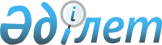 Об утверждении государственного образовательного заказа на дошкольное воспитание и обучение, размера подушевого финансирования и родительской платы на 2016 год
					
			Утративший силу
			
			
		
					Постановление акимата города Уральска Западно-Казахстанской области от 3 июня 2016 года № 1593. Зарегистрировано Департаментом юстиции Западно-Казахстанской области 7 июля 2016 года № 4466. Утратило силу постановлением акимата города Уральска Западно-Казахстанской области от 17 мая 2018 года № 1231
      Сноска. Утратило силу постановлением акимата города Уральска Западно-Казахстанской области от 17.05.2018 № 1231 (вводится в действие по истечении десяти календарных дней после дня его первого официального опубликования).

      Руководствуясь Законами Республики Казахстан от 23 января 2001 года "О местном государственном управлении и самоуправлении в Республике Казахстан" и от 27 июля 2007 года "Об образовании", акимат города ПОСТАНОВЛЯЕТ:

      1. Утвердить государственный образовательный заказ на дошкольное воспитание и обучение, размер подушевого финансирования и родительской платы на 2016 год согласно приложению.

      2. Руководителю государственного учреждения "Отдел образования города Уральска" (Ж. Түремуратова) обеспечить государственную регистрацию данного постановления в органах юстиции, его официальное опубликование в информационно-правовой системе "Әділет" и в средствах массовой информации.

      3. Контроль за исполнением настоящего постановления возложить на заместителя акима города Сатыбалдиева М.К.

      4. Настоящее постановление вводится в действие со дня первого официального опубликования. Государственный образовательный заказ на дошкольное воспитание и обучение, размер подушевого финансирования и родительской платы на 2016 год

      Примечание: расшифровка аббревиатур:

      ГККП - Государственное коммунальное казенное предприятие;

      ГУ - Государственное учреждение;

      КГУ - Коммунальное государственное учреждение;

      АО - Акционерное общество;

      ТОО - Товарищество с ограниченной ответственностью;

      ИП - Индивидуальное предприятие.


					© 2012. РГП на ПХВ «Институт законодательства и правовой информации Республики Казахстан» Министерства юстиции Республики Казахстан
				
      Аким города

Н. Турегалиев
Приложение 
к постановлению акимата 
города Уральска 
от 3 июня 2016 года № 1593
№
Административно территориальное расположение организаций дошкольного воспитания и обучения (город, поселок, село)
Наименования организаций дошкольного воспитания и обучения
Количество воспитанников организаций дошкольного воспитания и обучения
Государственный образовательный заказ на 1 воспитанника в месяц (тенге)
Размер подушевого финансирования в дошкольных организациях в месяц (тенге)
Размер родительской платы в дошкольных организациях образования в месяц (тенге)
Ясли-сады (местный бюджет)
Ясли-сады (местный бюджет)
Ясли-сады (местный бюджет)
Ясли-сады (местный бюджет)
Ясли-сады (местный бюджет)
Ясли-сады (местный бюджет)
1.
Город Уральск
ГККП "Ясли -сад №1 "Айгөлек" отдела образования города Уральска акимата города Уральска
157
20924
20924
от 9000

до 12000
2.
Город Уральск
ГККП "Ясли-сад №2 "Шағала" отдела образования города Уральска акимата города Уральска"
60
30965
30965
от 9000

до 12000
3.
Город Уральск
ГККП "Ясли-сад №3 "Елочка" отдела образования акимата города Уральска
160
50056
50056
от 9000

до 12000
4.
Город Уральск
ГККП "Ясли-сад №4 "Березка" отдела образования города Уральска акимата города Уральска
349
17419
17419
от 9000

до 12000
5.
Город Уральск
ГККП "Ясли-сад №5 "Сәуле" отдела образования города Уральска акимата города Уральска"
242
21324
21324
от 9000

до 12000
6.
Город Уральск
ГККП "Ясли-сад №6 "Шолпан" отдела образования города Уральска акимата города Уральска"
97
22997
22997
от 9000

до 12000
7.
Город Уральск
ГККП "Ясли-сад №7 "Айналайын" отдела образования города Уральска акимата города Уральска"
170
20664
20664
от 9000

до 12000
8.
город Уральск
ГККП "Ясли сад №8 "Сказка" отдела образования города Уральска акимата города Уральска"
246
27147
27147
от 9000

до 12000
9.
Город Уральск
ГККП "Ясли–сад №9 "Еркемай" отдела образования города Уральска акимата города Уральска
189
20190
20190
от 9000

до 12000
10.
Город Уральск
ГККП "Ясли-сад №10 "Балапан" отдела образования города Уральска акимата города Уральска"
194
17628
17628
от 9000

до 12000
11.
село Серебряково, поселок Круглоозер-новский города Уральска
ГККП "Ясли-сад №11 "Ертөстік" поселка Серебряково" Отдела образования города Уральска акимата города Уральска
30
35994
35994
от 9000

до 12000
12.
Город Уральск
ГККП "Ясли-сад №12 "Аленушка" Отдела образования города Уральска акимата города Уральска"
129
19028
19028
от 9000

до 12000
13.
поселок Зачаганский

города Уральска
ГККП "Ясли-сад №13 "Золотой ключик" отдела образования города Уральска акимата города Уральска
187
23896
23896
от 9000

до 12000
14.
Город Уральск
ГККП "Ясли-сад №14 "Колосок" отдела образования города Уральска акимата города Уральска
153
22917
22917
от 9000

до 12000
15.
Город Уральск
ГККП "Ясли-сад №15 "Ақбота" отдела образования города Уральска акимата города Уральска
156
23464
23464
от 9000

до 12000
16.
Город Уральск
ГККП "Ясли-сад №16 "Лесная сказка" отдела образования города Уральска акимата города Уральска"
117
20831
20831
от 9000

до 12000
17.
Город Уральск
ГККП "Ясли-сад №17 "Родничок" Отдела образования города Уральска акимата города Уральска
162
20930
20930
от 9000

до 12000
18.
Город Уральск
ГККП "Ясли-сад №18 "Балдырған" отдела образования города Уральска акимата города Уральска"
182
18934
18934
от 9000

до 12000
19.
Город Уральск
ГККП "Ясли-сад №19 "Золотой петушок" отдела образования города Уральска акимата города Уральска"
216
17034
17034
от 9000

до 12000
20.
Город Уральск
ГККП "Ясли -сад №20 "Балбөбек" отдела образования города Уральска акимата города Уральска
160
22073
22073
от 9000

до 12000
21.
Город Уральск
ГККП "Ясли-сад №21 "Росинка" отдела образования города Уральска акимата города Уральска"
327
18097
18097
от 9000

до 12000
22.
Город Уральск
"ГККП "Ясли-сад №22 "Колобок" Отдела образования города Уральска акимата города Уральска"
173
26845
26845
от 9000

до 12000
23.
Поселок Круглоозерный города Уральска
ГККП "Дошкольная организация №23 поселка Круглоозерное" отдела образования города Уральска акимата города Уральска
30
35408
35408
от 9000

до 12000
24.
Город Уральск
ГККП "Ясли-сад №24 "Солнышко" отдела образования города Уральска акимата города Уральска
177
29925
29925
от 9000

до 12000
25.
Город Уральск
ГККП "Ясли-сад №25 "Снежинка" отдела образования города Уральска акимата города Уральска
317
18153
18153
от 9000

до 12000
26.
Город Уральск
ГККП "Ясли-сад №26 "Тұлпар" Отдела образования города Уральска акимата города Уральска"
169
23316
23316
от 9000

до 12000
27.
Город Уральск
Городское государственное коммунальное казенное предприятие "Ясли-сад №27 "Жигер" отдела образования города Уральска
324
19202
19202
от 9000

до 12000
28.
Город Уральск
ГККП "Ясли-сад №28 "Қарлығаш" Отдела образования города Уральска акимата города Уральска
170
19996
19996
от 9000

до 12000
29.
Город Уральск
ГККП "Ясли-сад №29 "Балауса" отдела образования города Уральска акимата города Уральска
302
20892
20892
от 9000

до 12000
30.
Город Уральск
ГККП "Ясли-сад №30 "Гүлдер" отдела образования города Уральска акимата города Уральска"
163
20585
20585
от 9000

до 12000
31.
Город Уральск
ГККП "Ясли-сад №31 "Балдаурен" отдела образования города Уральска акимата города Уральска
89
22034
22034
от 9000

до 12000
32.
Город Уральск
ГККП "Ясли-сад №32 "Колокольчик" отдела образования города Уральска акимата города Уральска
273
17669
17669
от 9000

до 12000
33.
Город Уральск
ГККП "Дошкольная организация №33 "Орленок" Отдела образования города Уральска акимата города Уральска
284
20077
20077
от 9000

до 12000
34.
Город Уральск
ГККП "Ясли-сад №34 "Балбұлақ" Отдела образования города Уральска акимата города Уральска"
306
18891
18891
от 9000

до 12000
35.
Город Уральск
ГККП "Ясли-сад №35 "Шұғыла" отдела образования города Уральска акимата города Уральска"
277
20665
20665
от 9000

до 12000
36.
Город Уральск
ГККП "Ясли-сад №36 "Балақай" отдела образования города Уральска акимата города Уральска
92
21260
21260
от 9000

до 12000
37.
Город Уральск
ГККП "Ясли-сад №37 "Жұлдыз-ай" отдела образования города Уральска акимата города Уральска"
338
18769
18769
от 9000

до 12000
38.
город Уральск
ГККП "Ясли-сад №38 "Жазира" отдела образования города Уральска акимата города Уральска
197
18450
18450
от 9000

до 12000
39.
Город Уральск
ГККП "Ясли-сад №39 "Салтанат" отдела образования города Уральска акимата города Уральска
306
17660
17660
от 9000

до 12000
40.
город Уральск поселок Зачаганск
ГККП "Ясли-сад №40 "Болашақ" отдела образования города Уральска акимата города Уральска
331
16787
16787
от 9000

до 12000
41.
Город Уральск
ГККП "Ясли-сад №41 "Ақ тілек" отдела образования города Уральска акимата города Уральска"
164
20970
20970
от 9000

до 12000
42.
город Уральск поселок Зачаганск
ГККП "Ясли-сад №42 "Алтын сақа" отдела образования города Уральска акимата города Уральска"
288
18166
18166
от 9000

до 12000
43.
Город Уральск
ГККП "Ясли-сад №43 "Өркен" отдела образования города Уральска акимата города Уральска"
150
20804
20804
от 9000

до 12000
44.
Город Уральск
ГККП "Ясли-сад №44 "Мерей" отдела образования города Уральска акимата города Уральска"
305
17961
17961
от 9000

до 12000
Ясли –сады (республиканский бюджет)
Ясли –сады (республиканский бюджет)
Ясли –сады (республиканский бюджет)
Ясли –сады (республиканский бюджет)
Ясли –сады (республиканский бюджет)
Ясли –сады (республиканский бюджет)
45.
Город Уральск
ГККП "Ясли-сад №45 "Нұрсәт" отдела образования города Уральска акимата города Уральска"
309
19674
19674
от 9000

до 12000
46.
Город Уральск
ГККП "Ясли-сад №46 "Ақжайық" отдела образования города Уральска акимата города Уральска
310
18998
18998
от 9000

до 12000
47.
Город Уральск
ГККП "Ясли-сад №47 "Бәйтерек" отдела образования города Уральска акимата города Уральска"
400
19178
19178
от 9000

до 12000
48.
Город Уральск
ГККП "Ясли-сад №48 "Мұрагер" отдела образования города Уральска акимата города Уральска"
350
18082
18082
от 9000

до 12000
49.
город Уральск
ГККП "Ясли-сад" №49 "Ақниет" отдела образования города Уральска"
380
17663
17663
от 9000

до 12000
50.
Город Уральск
ГККП "Ясли-сад №50 "Заңғар" отдела образования города Уральска акимата города Уральска
360
19096
19096
от 9000

до 12000
Мини-центры с полным днем пребывания при школе (республиканский бюджет)
Мини-центры с полным днем пребывания при школе (республиканский бюджет)
Мини-центры с полным днем пребывания при школе (республиканский бюджет)
Мини-центры с полным днем пребывания при школе (республиканский бюджет)
Мини-центры с полным днем пребывания при школе (республиканский бюджет)
Мини-центры с полным днем пребывания при школе (республиканский бюджет)
Мектеп жанындағы толық күндік шағын-орталықтар (республикалық бюджет)
51.
Город Уральск
мини-центр при ГУ "Средняя общеобразовательная школа №3"
25
12880
12880
от 8000

до 11000
52.
Город Уральск
мини-центр при ГУ "Средняя общеобразовательная школа №4"
25
12983
12983
от 8000

до 11000
53.
Город Уральск
мини-центр при ГУ "Средняя общеобразовательная школа №6 имени А.С.Макаренко"
25
16303
16303
от 8000

до 11000
54.
Город Уральск
мини-центр при ГУ "Средняя общеобразовательная школа №7"
25
14633
14633
от 8000

до 11000
55.
Город Уральск
мини-центр при ГУ "Средняя общеобразовательная школа №9"
25
10447
10447
от 8000

до 11000
56.
Город Уральск
мини-центр при ГУ "Средняя общеобразовательная школа №10 имени Ахмета Байтурсынова"
50
10537
10537
от 8000

до 11000
57.
Город Уральск
мини-центр при ГУ 

"Средняя общеобразовательная школа №12"
25
11690
11690
от 8000

до 11000
58.
Город Уральск
мини-центр при ГУ "Средняя общеобразовательная школа №13"
50
13277
13277
от 8000

до 11000
59.
Город Уральск
мини-центр при ГУ "Средняя общеобразовательная школа №16"
50
13812
13812
от 8000

до 11000
60
Город Уральск
мини-центр при ГУ "Средняя общеобразовательная школа №21"
25
13417
13417
от 8000

до 11000
61.
Город Уральск
мини- центр при ГУ "Средняя общеобразовательная школа №23"
75
11860
11860
от 8000

до 11000
62.
Город Уральск
мини- центр при ГУ "Средняя общеобразовательная школа №24"
25
10070
10070
от 8000

до 11000
63.
город Уральск
мини-центр при ГУ "Средняя общеобразовательная школа №26"
25
10780
10780
от 8000

до 11000
64.
Город Уральск
мини- центр при ГУ "Средняя общеобразовательная школа №32"
50
13617
13617
от 8000

до 11000
65.
Город Уральск
мини-центр при ГУ "Средняя общеобразовательная школа №39"
25
13627
13627
от 8000

до 11000
66.
Город Уральск
мини-центр при ГУ "Средняя общеобразовательная школа №40"
25
12613
12613
от 8000

до 11000
67.
Поселок Круглоозерный города Уральска
мини-центр при ГУ

"Круглоозерновская средняя общеобразо-вательная школа"
25
13623
13623
от 8000

до 11000
68.
село Серебряково поселка Круглоозерный города Уральска
мини-центр при ГУ"Серебряковская средняя общеобразо-вательная школа"
25
13140
13140
от 8000

до 11000
69.
Город Уральск
Мини-центр при КГУ Средняя общеобразовательная школа №47"
50
11090
11090
от 8000

до 11000
Частные детские сады и мини-центры с полным днем пребывания самостоятельный

(республиканский бюджет)
Частные детские сады и мини-центры с полным днем пребывания самостоятельный

(республиканский бюджет)
Частные детские сады и мини-центры с полным днем пребывания самостоятельный

(республиканский бюджет)
Частные детские сады и мини-центры с полным днем пребывания самостоятельный

(республиканский бюджет)
Частные детские сады и мини-центры с полным днем пребывания самостоятельный

(республиканский бюджет)
Частные детские сады и мини-центры с полным днем пребывания самостоятельный

(республиканский бюджет)
70.
город Уральск
АО "Талап"
75
16800
16800
-
71.
город Уральск
Учреждение "Уральский гуманитарно- технический колледж"
50
16800
16800
-
72.
город Уральск
ТОО Дошкольный мини-центр "Алмаз и L"
67
16801
16801
-
73.
город Уральск
ТОО "Международная Гимназия Уральска имени Х.Капанова"
100
18864
18864
-
74.
город Уральск
ИП "Кайыржан Ж.С"
50
16800
16800
-
75.
город Уральск
ИП "Орынбасар"
48
16800
16800
-
76.
город Уральск
ТОО "Международное высшее учебное заведение "Казахско-Русский Международный университет"
30
16800
16800
-
77.
город Уральск
ТОО "Разак"
50
16800
16800
-
78.
город Уральск
ТОО "Өрлеу Жолы"
150
18864
18864
-
79.
город Уральск
ТОО "Жаңа толқын Орал"
60
16800
16800
-
80.
город Уральск
ИП "Город"
20
16800
16800
-
81.
город Уральск
ИП "Султанова А.А."
22
16800
16800
-
82.
город Уральск
ТОО "Абай жолы"
15
16800
16800
-
83.
город Уральск
ИП "Сәби"
30
16800
16800
-
84.
город Уральск
ТОО "Восход Евразия"
30
16800
16800
-